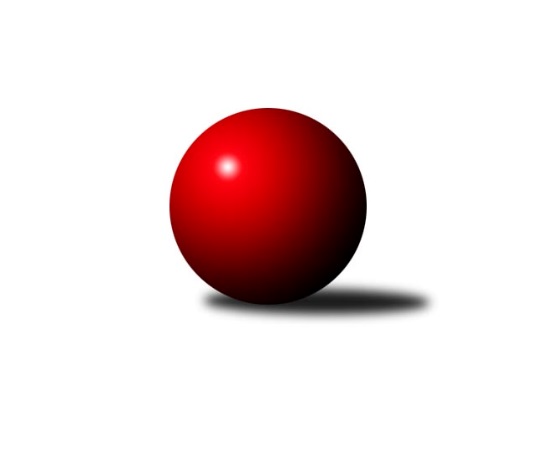 Č.21Ročník 2012/2013	3.4.2013Nejlepšího výkonu v tomto kole: 2482 dosáhlo družstvo: TJ Unie Hlubina COkresní přebor Ostrava 2012/2013Výsledky 21. kolaSouhrnný přehled výsledků:TJ Unie Hlubina E	- TJ Unie Hlubina C	2:14	2353:2482		1.4.TJ Unie Hlubina˝D˝	- SKK Ostrava C	0:16	2391:2437		2.4.TJ Sokol Bohumín D	- TJ VOKD Poruba C	12:4	2377:2356		2.4.TJ VOKD Poruba˝E˝	- TJ Sokol Bohumín˝C˝	12:4	2367:2321		3.4.SKK Ostrava˝D˝	- TJ Unie Hlubina˝F˝	12:4	2310:2141		3.4.Tabulka družstev:	1.	TJ Sokol Bohumín˝C˝	19	16	1	2	218 : 86 	 	 2360	33	2.	TJ Unie Hlubina C	19	16	0	3	221 : 83 	 	 2368	32	3.	SKK Ostrava C	19	14	0	5	191 : 113 	 	 2316	28	4.	TJ VOKD Poruba C	19	13	0	6	196 : 108 	 	 2368	26	5.	TJ VOKD Poruba˝E˝	19	10	1	8	172 : 132 	 	 2297	21	6.	TJ Sokol Michálkovice ˝B˝	19	8	2	9	146 : 158 	 	 2257	18	7.	TJ Sokol Bohumín D	19	7	1	11	131 : 173 	 	 2251	15	8.	SKK Ostrava˝D˝	19	6	2	11	135 : 169 	 	 2244	14	9.	TJ Unie Hlubina˝D˝	20	7	0	13	106 : 214 	 	 2137	14	10.	TJ Unie Hlubina E	19	3	1	15	107 : 197 	 	 2145	7	11.	TJ Unie Hlubina˝F˝	19	1	0	18	57 : 247 	 	 2064	2Podrobné výsledky kola:	 TJ Unie Hlubina E	2353	2:14	2482	TJ Unie Hlubina C	Jiří Štroch	 	 181 	 225 		406 	 0:2 	 412 	 	208 	 204		Eva Marková	Karel Svoboda	 	 189 	 209 		398 	 2:0 	 389 	 	202 	 187		Josef Navalaný	Libor Mendlík	 	 206 	 180 		386 	 0:2 	 445 	 	222 	 223		Václav Rábl	Pavel Krompolc	 	 196 	 202 		398 	 0:2 	 424 	 	220 	 204		Rudolf Riezner	Jan Petrovič	 	 197 	 179 		376 	 0:2 	 384 	 	188 	 196		Lenka Raabová	Lubomír Jančar	 	 189 	 200 		389 	 0:2 	 428 	 	247 	 181		Pavel Marekrozhodčí: Nejlepší výkon utkání: 445 - Václav Rábl	 TJ Unie Hlubina˝D˝	2391	0:16	2437	SKK Ostrava C	Zdeňka Lacinová	 	 178 	 203 		381 	 0:2 	 393 	 	196 	 197		Tomáš Kubát	František Sedláček	 	 195 	 220 		415 	 0:2 	 419 	 	217 	 202		Miroslav Heczko	Hana Vlčková	 	 213 	 217 		430 	 0:2 	 432 	 	220 	 212		Miroslav Futerko	Koloman Bagi	 	 206 	 184 		390 	 0:2 	 397 	 	198 	 199		Oldřich Stolařík	Alena Koběrová	 	 203 	 198 		401 	 0:2 	 402 	 	218 	 184		Michal Blinka	Božena Olšovská	 	 205 	 169 		374 	 0:2 	 394 	 	194 	 200		Dominik Bohmrozhodčí: Nejlepší výkon utkání: 432 - Miroslav Futerko	 TJ Sokol Bohumín D	2377	12:4	2356	TJ VOKD Poruba C	Jan Kohutek	 	 198 	 186 		384 	 0:2 	 396 	 	198 	 198		Richard Šimek	Miroslava Ševčíková	 	 188 	 188 		376 	 2:0 	 360 	 	178 	 182		Helena Hýžová	Jan Stuš	 	 211 	 205 		416 	 2:0 	 402 	 	184 	 218		Antonín Chalcář	Markéta Kohutková	 	 186 	 161 		347 	 0:2 	 395 	 	187 	 208		Jaroslav Hrabuška	Václav Kladiva	 	 206 	 220 		426 	 2:0 	 381 	 	184 	 197		Roman Klímek	Dalibor Hamrozy	 	 203 	 225 		428 	 2:0 	 422 	 	215 	 207		Pavel Hrabecrozhodčí: Nejlepší výkon utkání: 428 - Dalibor Hamrozy	 TJ VOKD Poruba˝E˝	2367	12:4	2321	TJ Sokol Bohumín˝C˝	Zdeněk Mžik	 	 177 	 205 		382 	 2:0 	 374 	 	189 	 185		Pavel Plaček	Zdeněk Hebda	 	 221 	 199 		420 	 2:0 	 402 	 	213 	 189		René Světlík	Vojtěch Turlej	 	 199 	 213 		412 	 2:0 	 374 	 	178 	 196		Lubomír Richter	František Hájek	 	 212 	 166 		378 	 2:0 	 373 	 	197 	 176		Alfréd Herman	Jakub Hájek	 	 196 	 200 		396 	 0:2 	 415 	 	212 	 203		Roman Honl	Marek Číž	 	 174 	 205 		379 	 0:2 	 383 	 	177 	 206		Jan Zaškolnýrozhodčí: Nejlepší výkon utkání: 420 - Zdeněk Hebda	 SKK Ostrava˝D˝	2310	12:4	2141	TJ Unie Hlubina˝F˝	Bohumil Klimša	 	 190 	 174 		364 	 2:0 	 307 	 	154 	 153		Eva Michňová	Petr Šebestík	 	 213 	 187 		400 	 2:0 	 340 	 	189 	 151		Maxim Bedarev	Jaroslav Šproch	 	 162 	 184 		346 	 0:2 	 378 	 	195 	 183		Michaela Černá	Jiří Koloděj	 	 240 	 219 		459 	 2:0 	 387 	 	218 	 169		Libor Pšenica	Miroslav Koloděj	 	 196 	 177 		373 	 2:0 	 340 	 	178 	 162		Daniel Herák	Jaroslav Čapek	 	 184 	 184 		368 	 0:2 	 389 	 	206 	 183		Jiří Břeskarozhodčí: Nejlepší výkon utkání: 459 - Jiří KolodějPořadí jednotlivců:	jméno hráče	družstvo	celkem	plné	dorážka	chyby	poměr kuž.	Maximum	1.	Jiří Koloděj 	SKK Ostrava˝D˝	414.77	284.5	130.3	5.1	5/5	(459)	2.	Jakub Hájek 	TJ VOKD Poruba˝E˝	411.62	286.3	125.3	5.8	4/5	(452)	3.	Miroslav Futerko 	SKK Ostrava C	410.63	283.5	127.1	6.4	4/5	(437)	4.	Roman Honl 	TJ Sokol Bohumín˝C˝	407.88	286.4	121.5	4.3	5/5	(452)	5.	Václav Rábl 	TJ Unie Hlubina C	406.48	282.1	124.4	7.2	5/5	(449)	6.	Richard Šimek 	TJ VOKD Poruba C	406.09	280.3	125.8	4.7	5/5	(457)	7.	Pavel Marek 	TJ Unie Hlubina C	404.67	280.8	123.9	5.3	5/5	(470)	8.	Roman Klímek 	TJ VOKD Poruba C	404.44	279.7	124.8	6.2	5/5	(427)	9.	Jaroslav Hrabuška 	TJ VOKD Poruba C	404.26	282.7	121.6	6.7	5/5	(445)	10.	Zdeněk Zhýbala 	TJ Sokol Michálkovice ˝B˝	403.09	279.8	123.3	6.3	5/5	(438)	11.	Radek Říman 	TJ Sokol Michálkovice ˝B˝	402.50	282.2	120.3	8.3	4/5	(417)	12.	Pavel Plaček 	TJ Sokol Bohumín˝C˝	402.22	277.6	124.7	4.9	5/5	(458)	13.	Karel Kudela 	TJ Unie Hlubina C	401.32	286.3	115.0	8.5	5/5	(468)	14.	Michal Blinka 	SKK Ostrava C	400.73	283.1	117.6	8.4	5/5	(431)	15.	Rudolf Riezner 	TJ Unie Hlubina C	399.11	277.5	121.6	5.1	5/5	(452)	16.	Pavel Hrabec 	TJ VOKD Poruba C	398.86	274.9	123.9	4.8	5/5	(444)	17.	Zdeněk Mžik 	TJ VOKD Poruba˝E˝	395.55	278.4	117.1	7.2	5/5	(430)	18.	Jan Stuš 	TJ Sokol Bohumín D	395.41	276.0	119.4	8.8	5/5	(426)	19.	René Světlík 	TJ Sokol Bohumín˝C˝	394.99	275.6	119.4	5.9	5/5	(426)	20.	Eva Marková 	TJ Unie Hlubina C	394.40	278.7	115.7	9.3	5/5	(451)	21.	Jiří Řepecký 	TJ Sokol Michálkovice ˝B˝	393.94	279.1	114.9	8.9	5/5	(424)	22.	Miroslav Heczko 	SKK Ostrava C	392.71	277.5	115.3	8.0	4/5	(434)	23.	Zdeněk Hebda 	TJ VOKD Poruba˝E˝	391.77	276.1	115.7	7.9	5/5	(425)	24.	Vojtěch Turlej 	TJ VOKD Poruba˝E˝	391.24	275.2	116.0	8.2	5/5	(419)	25.	Lubomír Richter 	TJ Sokol Bohumín˝C˝	390.38	274.7	115.7	7.7	5/5	(436)	26.	Josef Paulus 	TJ Sokol Michálkovice ˝B˝	390.02	270.1	119.9	9.0	5/5	(429)	27.	Dominik Bohm 	SKK Ostrava C	389.98	275.9	114.1	8.4	5/5	(431)	28.	Jan Zaškolný 	TJ Sokol Bohumín˝C˝	387.95	271.9	116.1	7.3	5/5	(438)	29.	Alfréd Herman 	TJ Sokol Bohumín˝C˝	387.87	274.2	113.7	8.8	5/5	(436)	30.	Libor Mendlík 	TJ Unie Hlubina E	387.50	268.6	118.9	9.9	4/5	(433)	31.	Václav Kladiva 	TJ Sokol Bohumín D	386.92	273.5	113.4	9.8	5/5	(462)	32.	Helena Hýžová 	TJ VOKD Poruba C	385.23	269.7	115.5	7.9	5/5	(417)	33.	Miroslav Koloděj 	SKK Ostrava˝D˝	385.15	274.5	110.7	9.8	5/5	(428)	34.	Tomáš Kubát 	SKK Ostrava C	384.90	264.9	120.1	7.8	5/5	(411)	35.	Helena Martinčáková 	TJ VOKD Poruba C	381.68	272.1	109.6	10.9	5/5	(419)	36.	Petr Šebestík 	SKK Ostrava˝D˝	381.56	274.1	107.4	11.3	4/5	(437)	37.	Jan Kohutek 	TJ Sokol Bohumín D	380.23	269.2	111.0	10.9	4/5	(411)	38.	Jaroslav Čapek 	SKK Ostrava˝D˝	378.79	269.6	109.2	9.5	4/5	(412)	39.	František Hájek 	TJ VOKD Poruba˝E˝	376.79	267.3	109.5	11.2	5/5	(431)	40.	Pavel Krompolc 	TJ Unie Hlubina E	376.55	262.6	113.9	7.7	5/5	(464)	41.	Karel Svoboda 	TJ Unie Hlubina E	375.55	263.7	111.9	9.5	5/5	(427)	42.	Hana Vlčková 	TJ Unie Hlubina˝D˝	374.46	267.0	107.4	9.6	5/5	(443)	43.	Lukáš Světlík 	TJ Sokol Bohumín D	373.59	268.1	105.5	9.5	5/5	(410)	44.	Alena Koběrová 	TJ Unie Hlubina˝D˝	373.14	264.1	109.0	9.1	4/5	(430)	45.	Rostislav Hrbáč 	SKK Ostrava C	372.88	267.8	105.1	11.3	4/5	(428)	46.	Petr Řepecky 	TJ Sokol Michálkovice ˝B˝	369.98	267.8	102.2	13.4	5/5	(412)	47.	Koloman Bagi 	TJ Unie Hlubina˝D˝	368.42	270.5	97.9	11.6	5/5	(432)	48.	Andrea Rojová 	TJ Sokol Bohumín D	368.30	272.9	95.4	12.5	5/5	(429)	49.	Petr Tomaňa 	TJ Unie Hlubina C	365.78	264.3	101.5	12.5	5/5	(438)	50.	Maxim Bedarev 	TJ Unie Hlubina˝F˝	363.88	261.4	102.5	11.6	5/5	(439)	51.	Antonín Pálka 	SKK Ostrava˝D˝	362.40	262.7	99.7	12.9	5/5	(391)	52.	Kamila Vichrová 	TJ Sokol Bohumín D	362.36	265.5	96.8	12.4	4/5	(400)	53.	Jan Petrovič 	TJ Unie Hlubina E	362.11	268.6	93.5	12.7	5/5	(438)	54.	Libor Pšenica 	TJ Unie Hlubina˝F˝	361.48	260.6	100.9	14.0	5/5	(422)	55.	Oldřich Neuverth 	TJ Unie Hlubina˝D˝	360.94	259.6	101.3	11.3	4/5	(437)	56.	Ladislav Mrakvia 	TJ VOKD Poruba˝E˝	360.25	263.1	97.2	14.4	4/5	(405)	57.	Karel Procházka 	TJ Sokol Michálkovice ˝B˝	359.30	261.1	98.2	13.7	4/5	(427)	58.	František Sedláček 	TJ Unie Hlubina˝D˝	358.95	262.7	96.3	13.6	5/5	(427)	59.	Michaela Černá 	TJ Unie Hlubina˝F˝	358.06	258.9	99.1	13.5	5/5	(449)	60.	Markéta Kohutková 	TJ Sokol Bohumín D	356.26	257.0	99.3	13.4	5/5	(407)	61.	Jiří Štroch 	TJ Unie Hlubina E	353.58	259.4	94.2	12.8	5/5	(406)	62.	Veronika Štěrbová 	TJ Unie Hlubina E	353.37	260.3	93.1	14.2	5/5	(428)	63.	Bohumil Klimša 	SKK Ostrava˝D˝	353.04	259.1	93.9	15.6	4/5	(403)	64.	Martin Ščerba 	TJ Sokol Michálkovice ˝B˝	350.40	258.2	92.2	12.3	4/5	(387)	65.	Petra Jurášková 	TJ Sokol Michálkovice ˝B˝	343.00	247.6	95.4	12.8	4/5	(389)	66.	Zdeňka Lacinová 	TJ Unie Hlubina˝D˝	338.84	243.1	95.8	12.9	5/5	(404)	67.	Daniel Herák 	TJ Unie Hlubina˝F˝	338.28	247.1	91.2	14.9	5/5	(387)	68.	Lukáš Skřipek 	TJ VOKD Poruba˝E˝	338.21	251.1	87.1	15.1	4/5	(371)	69.	Anna Káňová 	TJ Unie Hlubina˝F˝	332.73	251.4	81.3	17.3	5/5	(415)	70.	Božena Olšovská 	TJ Unie Hlubina˝D˝	330.57	247.0	83.6	17.5	5/5	(401)	71.	Eva Michňová 	TJ Unie Hlubina˝F˝	312.08	236.9	75.2	22.8	5/5	(399)	72.	Irena Šafárová 	TJ Unie Hlubina˝F˝	309.57	233.4	76.1	20.5	4/5	(388)	73.	Pavel Rybář 	TJ Unie Hlubina E	297.42	231.6	65.8	24.8	4/5	(372)		Radmila Pastvová 	TJ Unie Hlubina˝D˝	412.00	289.0	123.0	4.0	1/5	(412)		Emilie Deigruberová 	TJ VOKD Poruba˝E˝	407.00	301.0	106.0	8.0	1/5	(407)		Dalibor Hamrozy 	TJ Sokol Bohumín D	406.63	279.6	127.0	3.5	2/5	(428)		Josef Navalaný 	TJ Unie Hlubina C	401.78	284.6	117.2	9.0	1/5	(431)		Lubomír Jančar 	TJ Unie Hlubina E	398.00	275.2	122.8	8.3	3/5	(432)		Jiří Břeska 	TJ Unie Hlubina˝F˝	396.90	270.7	126.2	6.3	2/5	(425)		Josef Lariš 	TJ Unie Hlubina E	393.67	279.7	114.0	9.3	1/5	(414)		Miroslav Bohm 	SKK Ostrava˝D˝	389.00	277.0	112.0	13.0	1/5	(389)		Lenka Raabová 	TJ Unie Hlubina C	387.61	272.2	115.4	7.5	3/5	(425)		Libor Žíla 	TJ VOKD Poruba C	385.78	270.6	115.2	9.3	3/5	(406)		Martin Ševčík 	TJ Sokol Bohumín D	383.33	271.3	112.0	11.0	3/5	(396)		Antonín Chalcář 	TJ VOKD Poruba C	382.81	273.8	109.0	10.7	2/5	(414)		Oldřich Stolařík 	SKK Ostrava C	382.61	274.8	107.8	10.8	3/5	(422)		Gabriela Káňová 	TJ Unie Hlubina˝F˝	381.50	273.5	108.0	10.0	1/5	(384)		Miroslava Ševčíková 	TJ Sokol Bohumín D	377.50	285.5	92.0	16.0	2/5	(388)		Kateřina Honlová 	TJ Sokol Bohumín D	376.50	289.0	87.5	12.0	1/5	(396)		Marek Číž 	TJ VOKD Poruba˝E˝	372.86	276.3	96.6	15.5	3/5	(413)		Martin Liška 	SKK Ostrava˝D˝	372.00	260.0	112.0	10.0	1/5	(372)		Vladimír Malovaný 	SKK Ostrava C	372.00	260.5	111.5	13.5	2/5	(374)		Pavel Kubina 	SKK Ostrava˝D˝	371.75	272.0	99.8	11.0	2/5	(389)		David Koprovský 	TJ Sokol Michálkovice ˝B˝	362.56	251.6	111.0	9.6	3/5	(369)		Michal Borák 	TJ Sokol Michálkovice ˝B˝	361.00	272.0	89.0	13.0	1/5	(361)		Karolina Chodurová 	SKK Ostrava C	358.00	260.6	97.4	9.8	2/5	(382)		Jaroslav Šproch 	SKK Ostrava˝D˝	352.22	262.7	89.5	16.4	3/5	(400)		Pavel Chodura 	SKK Ostrava C	346.00	254.5	91.5	13.1	2/5	(378)		Mirko Šťastný 	TJ VOKD Poruba C	345.00	257.0	88.0	13.0	1/5	(345)		Jaroslav Karas 	TJ Sokol Michálkovice ˝B˝	341.00	256.3	84.7	15.3	3/5	(373)		Ivana Kortová 	SKK Ostrava˝D˝	339.17	249.2	90.0	14.3	2/5	(361)		Vlastimil Pacut 	TJ Sokol Bohumín˝C˝	338.25	251.8	86.5	16.5	2/5	(382)		Tomáš Papala 	TJ Sokol Michálkovice ˝B˝	338.13	247.1	91.1	15.6	3/5	(375)		Tereza Vargová 	SKK Ostrava˝D˝	338.13	244.1	94.0	15.4	2/5	(366)		Martin Štěrba 	TJ Sokol Michálkovice ˝B˝	297.00	222.0	75.0	23.0	1/5	(297)Sportovně technické informace:Starty náhradníků:registrační číslo	jméno a příjmení 	datum startu 	družstvo	číslo startu
Hráči dopsaní na soupisku:registrační číslo	jméno a příjmení 	datum startu 	družstvo	Program dalšího kola:22. kolo8.4.2013	po	17:00	TJ Unie Hlubina E - TJ Sokol Bohumín D	9.4.2013	út	17:00	TJ Unie Hlubina˝F˝ - TJ Sokol Michálkovice ˝B˝	9.4.2013	út	17:00	TJ Sokol Bohumín˝C˝ - TJ Unie Hlubina C	10.4.2013	st	17:00	TJ VOKD Poruba C - SKK Ostrava˝D˝	10.4.2013	st	17:00	SKK Ostrava C - TJ VOKD Poruba˝E˝	Nejlepší šestka kola - absolutněNejlepší šestka kola - absolutněNejlepší šestka kola - absolutněNejlepší šestka kola - absolutněNejlepší šestka kola - dle průměru kuželenNejlepší šestka kola - dle průměru kuželenNejlepší šestka kola - dle průměru kuželenNejlepší šestka kola - dle průměru kuželenNejlepší šestka kola - dle průměru kuželenPočetJménoNázev týmuVýkonPočetJménoNázev týmuPrůměr (%)Výkon3xJiří KolodějOstrava D4597xJiří KolodějOstrava D121.64597xVáclav RáblHlubina C4455xZdeněk HebdaVOKD E111.64204xMiroslav FuterkoSKK C4327xVáclav RáblHlubina C111.194455xHana VlčkováHlubina D4308xRoman HonlBohumín C110.274157xPavel MarekHlubina C4281xDalibor HamrozyBohumín D110.024282xDalibor HamrozyBohumín D4282xVáclav KladivaBohumín D109.5426